SERVIÇO PÚBLICO FEDERAL 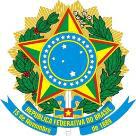 CONSELHO REGIONAL DE MEDICINA VETERINÁRIA DO ESTADO DE GOIÁSREQUERIMENTO DE CANCELAMENTO POR MOTIVO DE ÓBITODADOS DO REQUERENTENome Completo:      e-mail:      Parentesco com o profissional:        Autorizo a comunicação do processo pelo e-mail Não autorizo comunicação do processo por e-mail. Encaminhar via correios no endereço:      , Bairro:      , Município:      , Estado (sigla):   , CEP:      .Senhor Presidente, Venho à presença de Vossa Senhoria requerer o cancelamento da inscrição do profissional      , CPF nº       por motivo de falecimento.Anexos: Cópia da Certidão de Óbito Estou ciente de que o tratamento dos meus dados pessoais pelo CRMV-GO é condição indispensável para a prestação de serviços pelo órgão ou para o exercício dos meus direitos (Lei 13.709/2018 artigo 9° §3°). Os direitos do titular estão elencados no capítulo III artigo 17 e 18 da Lei 13.709/2018.Em:   /  /     Assinatura